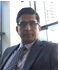 Manager-Materials (Supply Chain & Logistics)Techserve-Al Futtaim Electronics CompanyTechnical SkillsSAP – Material Module      Profile Summary       Profile Summary Manager-Materials (Supply Chain & Logistics)Techserve-Al Futtaim Electronics CompanyTechnical SkillsSAP – Material ModuleA Process Management Expert offering nearly 20 years of experience; successfully worked on various domains including Supply Chain Management and Logistical Analytics, Strategic Logistic Planning, Transportation ManagementTransformation Specialist; steered processes transformation by reengineering existing process, streamlined the operations which resulted in significant saving i n man hours and overall cost  Senior level Procurement experience in designing strategic supply chain programs including procurement and logistics to leverage local and global volumes Skills in reshaping supply chain strategy resulting in an improvement of the service provided to customers in a very strong growth environment Supply Chain Expert with skills in  negotiating & assessing the performance of the vendors based on various criteria such as prices, quality improvement rate, timely delivery, credit termsSkilled People Manager directing productive cross-functional teams using interactive & motivational leadership that spurs people to willingly give 100% effort Advanced in career through accelerated success by winning various awards such as Star Performance Award, Gold Award, Outstanding PerformerEnterprising leader who has effectively contributed to enhancing organizational processes through initiatives geared towards lowering risk, heightening productivity & improving internal controlsSkilled in managing negotiations that require the reconciliation of different cultural approaches to common problemsA Process Management Expert offering nearly 20 years of experience; successfully worked on various domains including Supply Chain Management and Logistical Analytics, Strategic Logistic Planning, Transportation ManagementTransformation Specialist; steered processes transformation by reengineering existing process, streamlined the operations which resulted in significant saving i n man hours and overall cost  Senior level Procurement experience in designing strategic supply chain programs including procurement and logistics to leverage local and global volumes Skills in reshaping supply chain strategy resulting in an improvement of the service provided to customers in a very strong growth environment Supply Chain Expert with skills in  negotiating & assessing the performance of the vendors based on various criteria such as prices, quality improvement rate, timely delivery, credit termsSkilled People Manager directing productive cross-functional teams using interactive & motivational leadership that spurs people to willingly give 100% effort Advanced in career through accelerated success by winning various awards such as Star Performance Award, Gold Award, Outstanding PerformerEnterprising leader who has effectively contributed to enhancing organizational processes through initiatives geared towards lowering risk, heightening productivity & improving internal controlsSkilled in managing negotiations that require the reconciliation of different cultural approaches to common problemsCareer TimelineCareer TimelineCareer TimelineCore Competencies   Core Competencies   Notable Accomplishments Across Career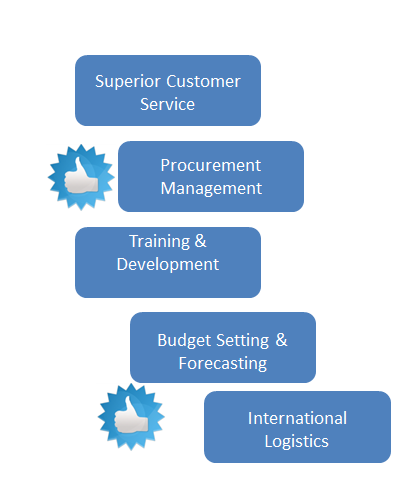 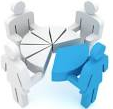 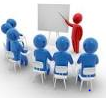 
Work ExperienceNotable Accomplishments Across Career
Work Experience
At Techserve-Al Futtaim Electronics CompanyRecognized for leadership excellence through  introducing SOP (Standard Operating Procedures) for logistics and supply chain Operations, roles and responsibilities & KPI (key Performance Indicators) for the teamSuccessfully attained the Fulfilment Rate Improvement from 86% to 97% during the period from 2010 to till dateAchieved Stock Liquidation and inventory provision as per the Budget during year 2014 and 2015Managed a high-volume workload within a deadline-driven environment and with NIL Rejection of warranty claims from the principals by effective monitoring and Periodical review of reverse logistics ProcessImproved the employee retention rate thereby sustaining the same team for 3 years with no attritionChampioned the implementation of Customs Operations of Import & Re-Export process in the year 2012Received Green Ratings achievement from Internal Audit Management for Physical Stock Audit conducted during the year 2012, 2014 & 2015Achieved Customer Satisfaction of ratings 9.2/10 in 2014-2015Bagged:Star Performance Award for Operations from Panasonic Marketing Middle East in the year 2010-11Gold Award for Customer Excellence from Panasonic Marketing Middle East in the year 2011-12At Agility Logistics Private Ltd.Track record of achieving service level from 91% to 98% during the year 2009 & 2010Implemented HSSE Policies in warehouses and attained the audit score of 4/5Successfully attained target of “Zero Empty Space” during the year 2009-2010Established warehouse operations software like Exceed WMS & Ajira WFMS SystemsAcknowledged as Outstanding Performer in AR (Accounts Receivables) by achieving the target of overdue >60 days amounting to ZeroAt New Wave Computing Private Ltd.Attained Service level (right from customer order to service delivery) of 97% in 2007-08Achieved record profitability of Fill rate of 99% on daily basis; and Stock level accuracy from 95 to 98% of total inventoryIncreased the Customer satisfaction score to 92% in 2008Won Manager of Year Award in 2006-07Techserve–Al-Futtaim Electronics Company, Dubai, UAE as Manager-MaterialsKey Result Areas:Heading a team of 15 members along with entire inventory, provision control, vendor management & development, claims management, Clearing & Forwarding Agents, Third Party Logistics Management and re-exportsAnalysing procurement data for identifying opportunities of increasing profits, reducing costs, avoiding losses and improving company bottom line performance.Managing logistics functions by negotiating with transporters, shippers and agents for cost effective transporting solutionsAssessing overall supply chain from factory to consumer focusing on regional & country logistics network infrastructure to design innovative solutions, reducing operational costs & improving delivery times while maintaining high service levelsStrategically planning & managing logistics, warehouse, transportation & customer services while monitoring compliance with laws, regulations and ISO requirementsDriving organisational change process, restructuring procurement organisation, introducing Commodity Management Group & redefining roles and responsibilities to improve operational performanceAgility Logistics Private Ltd., Bangalore, India as Territory ManagerKey Result Areas:Managed logistics operations for 2 big States of South India – Karnataka & Andhra PradeshSpearheaded Business Operations with the team size of 25 members with warehouse space of 500, 000sq.ft.Prepared the SOP (Standard Operating Procedure) for warehouse operationsPlayed a key role in Approval Authority for pricing, warehouse selection and finalization, ser  vice level agreement and project implementation May’10-Aug16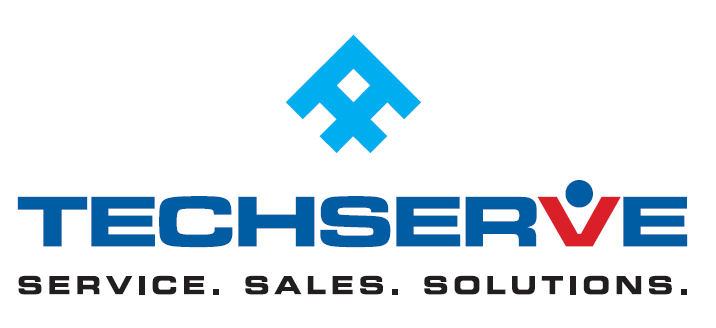 Jun’08-Apr’10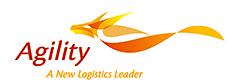  May’10-Aug16Jun’08-Apr’10
At Techserve-Al Futtaim Electronics CompanyRecognized for leadership excellence through  introducing SOP (Standard Operating Procedures) for logistics and supply chain Operations, roles and responsibilities & KPI (key Performance Indicators) for the teamSuccessfully attained the Fulfilment Rate Improvement from 86% to 97% during the period from 2010 to till dateAchieved Stock Liquidation and inventory provision as per the Budget during year 2014 and 2015Managed a high-volume workload within a deadline-driven environment and with NIL Rejection of warranty claims from the principals by effective monitoring and Periodical review of reverse logistics ProcessImproved the employee retention rate thereby sustaining the same team for 3 years with no attritionChampioned the implementation of Customs Operations of Import & Re-Export process in the year 2012Received Green Ratings achievement from Internal Audit Management for Physical Stock Audit conducted during the year 2012, 2014 & 2015Achieved Customer Satisfaction of ratings 9.2/10 in 2014-2015Bagged:Star Performance Award for Operations from Panasonic Marketing Middle East in the year 2010-11Gold Award for Customer Excellence from Panasonic Marketing Middle East in the year 2011-12At Agility Logistics Private Ltd.Track record of achieving service level from 91% to 98% during the year 2009 & 2010Implemented HSSE Policies in warehouses and attained the audit score of 4/5Successfully attained target of “Zero Empty Space” during the year 2009-2010Established warehouse operations software like Exceed WMS & Ajira WFMS SystemsAcknowledged as Outstanding Performer in AR (Accounts Receivables) by achieving the target of overdue >60 days amounting to ZeroAt New Wave Computing Private Ltd.Attained Service level (right from customer order to service delivery) of 97% in 2007-08Achieved record profitability of Fill rate of 99% on daily basis; and Stock level accuracy from 95 to 98% of total inventoryIncreased the Customer satisfaction score to 92% in 2008Won Manager of Year Award in 2006-07Techserve–Al-Futtaim Electronics Company, Dubai, UAE as Manager-MaterialsKey Result Areas:Heading a team of 15 members along with entire inventory, provision control, vendor management & development, claims management, Clearing & Forwarding Agents, Third Party Logistics Management and re-exportsAnalysing procurement data for identifying opportunities of increasing profits, reducing costs, avoiding losses and improving company bottom line performance.Managing logistics functions by negotiating with transporters, shippers and agents for cost effective transporting solutionsAssessing overall supply chain from factory to consumer focusing on regional & country logistics network infrastructure to design innovative solutions, reducing operational costs & improving delivery times while maintaining high service levelsStrategically planning & managing logistics, warehouse, transportation & customer services while monitoring compliance with laws, regulations and ISO requirementsDriving organisational change process, restructuring procurement organisation, introducing Commodity Management Group & redefining roles and responsibilities to improve operational performanceAgility Logistics Private Ltd., Bangalore, India as Territory ManagerKey Result Areas:Managed logistics operations for 2 big States of South India – Karnataka & Andhra PradeshSpearheaded Business Operations with the team size of 25 members with warehouse space of 500, 000sq.ft.Prepared the SOP (Standard Operating Procedure) for warehouse operationsPlayed a key role in Approval Authority for pricing, warehouse selection and finalization, ser  vice level agreement and project implementationPrevious Experience Jun’04-Apr’08Jun’00-Apr’04Jun’97-Apr’00Jun’92-Apr’97Jun’85-Aug’92CertificationsPrevious Experience Jun’04-Apr’08Jun’00-Apr’04Jun’97-Apr’00Jun’92-Apr’97Jun’85-Aug’92CertificationsNew Wave Computing Private Ltd. (IBM Distributor), Bangalore as Head-Operations Redington India Ltd., Bangalore, India as Logistics ManagerCMS Computers Pvt. Ltd., Chennai, India as Facility Manager(South India Operations)Al Rashid & Al Omran Group - Riyadh, KSA as Operations ExecutiveReliance Industries Ltd., Mumbai, India as Operations Assistant Certified Logistics & Supply Chain Manager from Knowledge & Human Development, Dubai (KHDA) in 2013Certification in Professional Purchasing Manager from Knowledge & Human Development, Dubai ((KHDA) in 2013ISO9000-2000 Version – Indian Register Quality System, Chennai, IndiaAcademic DetailsAcademic DetailsPost Graduate Diploma in Computer Management from Mumbai University, Mumbai in 1990	- 1990BA from Madurai Kamaraj University, Madurai in 1985		- 1985Other Courses:Diploma in Logistics & Supply Chain Manager/ Purchasing Manager  from American Institute of Business & Management,  Norcross, Georgia, US in 2013Logistics & Distribution Management from National Institute of Industrial Engineering, Mumbai, India in 2004 Managerial Skills for Technical Personnel from National Institute of Industrial Engineering, Mumbai, India in 2002 Skill SetSkill Set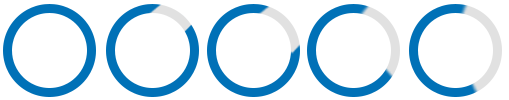 